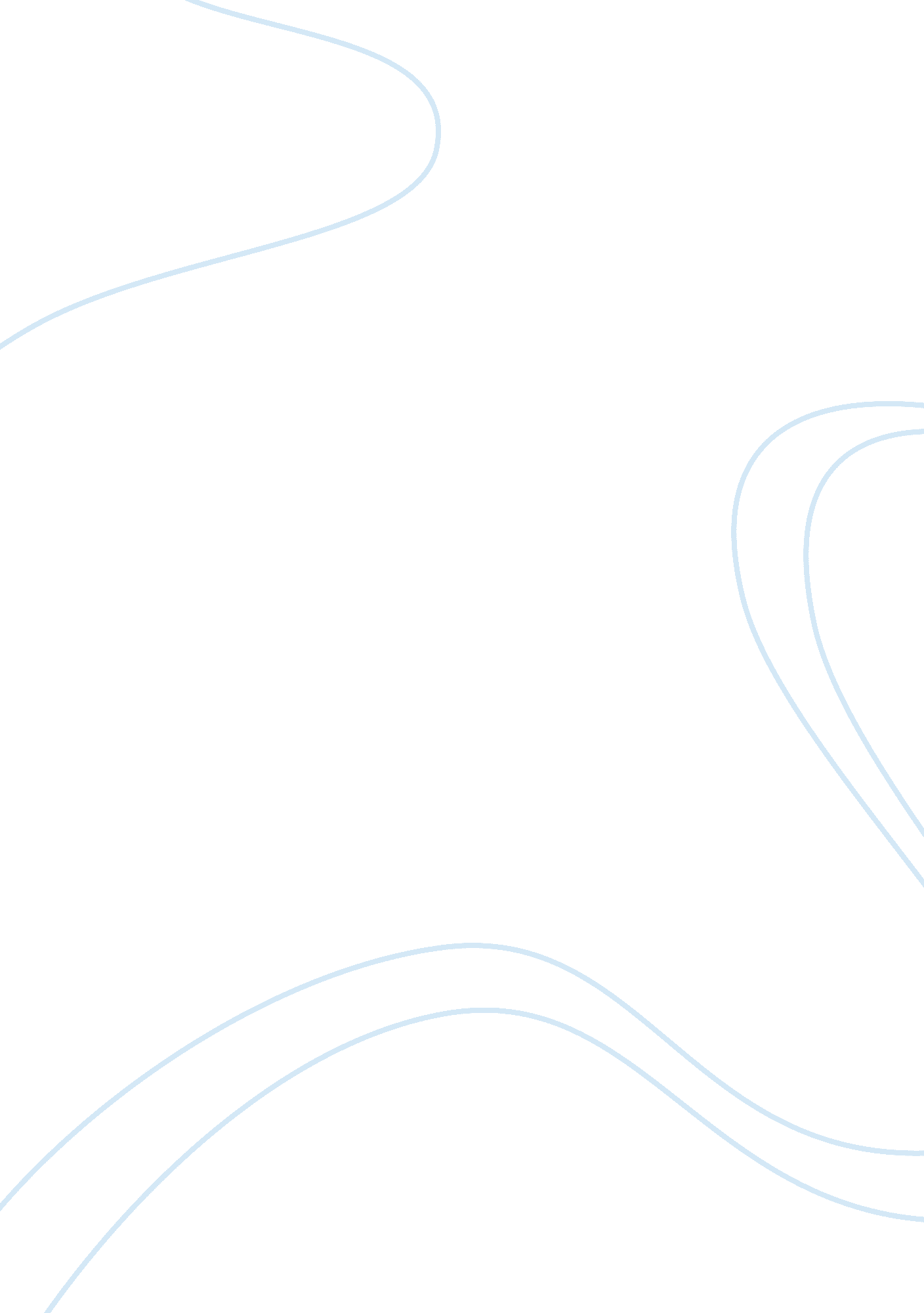 Organized threatPsychology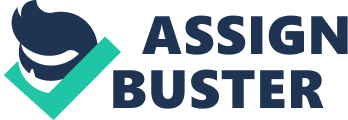 Organized Threat What is smuggling? What is smuggled and why is it smuggled? Who benefits from smuggling and who is hurt by smuggling and how? 
The notion smuggling is referred to the act of importing or exporting of some objects from one country to another that is considered to be illegal (Herman, 2014). There are a huge number of different ways to perform this process secretly. Objects that are smuggled may be of a wide difference, as all goods that can be sold may become the objects of smuggling. Still, the most popular commodities are drugs and weapon (Herman, 2014). In addition, that human smuggling is also highly popular. The process of smuggling provides an influence on the economy of the country and people’s welfare and health (UNODS, 2015). Benefits from smuggling get people who deal with the process itself as it brings them money. At the same time, illegal products hurt American economy. Moreover, drugs spoil people’s health and weapon increases number of crimes. 
2. How can the U. S. Government win the war on drugs and at the same time decrease smuggling? 
The drug abuse is considered to the essential and relevant problem in present-day society. It is admitted “ illicit drugs remain a serious threat to the health, safety, security, and financial well-being of Americans” (The White House, 2011). For the sake of reducing the drug abuse and drug smuggling USA government develops a special strategy to combat transnational organized crime (The White House, 2011). This strategy is constructed on the past experience and is aimed to protect American citizens from harm and exploitation of illegal drugs. With the help of professionally developed security system and detailed control of border issues this problem may be reduced. Statistic data shows that drug smuggling is decreased for the last years. 
3. Besides smuggling, what other border violations threaten the facilitation of legitimate trade. 
It is important to admit that smuggling is regarded as a serious and actual thread of the facilitation of legitimate trade. However, there are a number of other border violations that are considered to be relevant due to this question. Such terms as terrorism, criminal networks and unauthorized migration should be suggested (The White House, 2011). That is remained to be the most influential factors in the field of violations of border security and, as a result, issues for threatening the development of the legal trade in the world in general and in USA in particular. 
4. What is the globalization of organized crime and how serious is the threat? 
It is worse to mention that the globalization of organized crime is highly serious process that occupies a wide area and make huge economic threats for a number of countries. Crime on a global level means involving international forces and comprises huge amounts of money. It is suggested that “ in 2009 it was estimated to generate $870 billion - an amount equal to 1. 5 per cent of global GDP” (UNODS, 2015). To such extent it can be admitted that global organized crime is a huge business with the significant influence on society in general and economy in particular. 
Reference List: 
Herman, C. INVESTIGATING FINANCIAL SMUGGLING’S IMPACT ON DEVELOPING ECONOMIES. The Diplomatic Courier, A Global Affairs Magazine, Aug 12, 2014. Retrieved From: http://www. diplomaticourier. com/news/topics/economy/2318-investigating-financial-smuggling-s-impact-on-developing-economies 
STRATEGY TO COMBAT TRANSNATIONAL ORGANIZED CRIME: Addressing Converging Threats to National Security. The White House, Washington, D. C., July 19, 2011. Retrieved From: http://www. whitehouse. gov/sites/default/files/Strategy_to_Combat_Transnational_Organized_Crime_July_2011. pdf 
UNODC. Transnational organized crime: the globalized illegal economy. United Nations Office on Drugs and Crime. Retrieved From: http://www. unodc. org/toc/en/crimes/organized-crime. html 
UNODC. United Nations Convention against Transnational Organized Crime and the Protocols Thereto. United Nations Office on Drugs and Crime. Retrieved From: http://www. unodc. org/unodc/treaties/CTOC/ 